F   8.  B                                          25.5. -   29.5.Milí žáci,Děkuji všem, kteří jste perfektně spočítali úkol na výpočty závitů u transformátoru, kdo měl chyby, opraví si.Kontrola úkolu   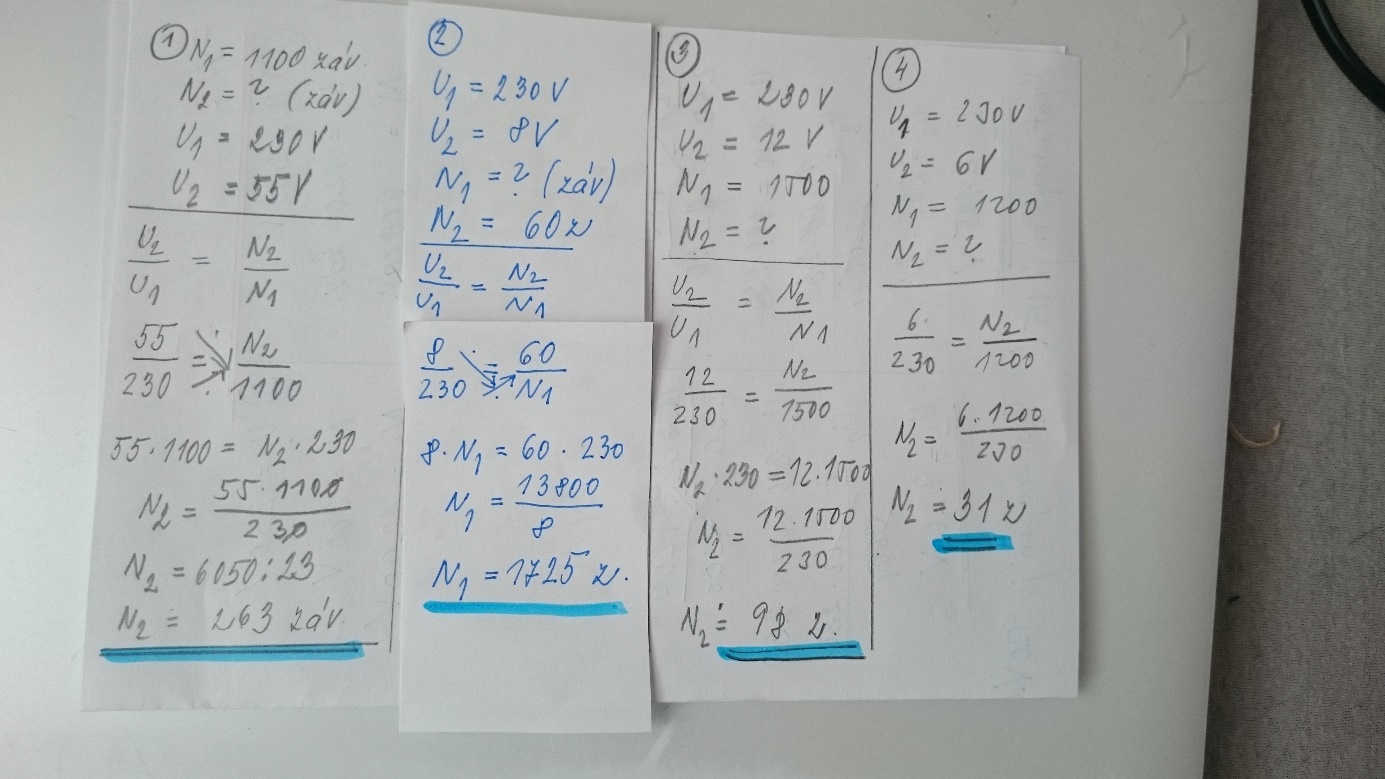 POZOR :  v  příkladu 3 mám nafocený špatný výsledek, má vyjít 18 000 : 230 = 78 závitů.25. 5. – 29. 5.    ( 2 hodiny)Přenos elektrické energieStr. 86 – 87 si přečtěteElektrická energie se získává v generátoru s využitím elektromagnetické indukcePohon generátoru je různý, např.  turbína poháněná tlakem vodní páryPři rozvodu elektrické energie se přenáší střídavé napětí- lze ho dobře měnit a dá se přenášet i na velké vzdálenostiPřenosové elektrické vedení je z ocelohliníkových lan upoutaných přes izolátory na stožárech6,3kV až 10 kV získané v alternátorech se transformuje na velmi vysoké napětí (vvn) 220kV až 400kV a pro mezistátní přenos 700kV až 1000kVV oblastních rozvodnách se transformuje se vvn transformuje na vysoké napětí ( vn) 22kVTo se přenáší do místních rozvoden a tam se transformuje na nízké napětí ( nn) 230VStr. 87 si nakreslete a popište obrázek rozvod elektrické energieStr. 89 / Otázky – stručné písemné odpovědi